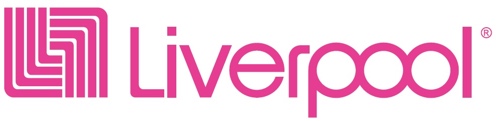  GAMING FEST, EL PRIMER FESTIVAL MASIVO QUE CELEBRA LA CULTURA GEEK ORGANIZADO POR LIVERPOOL12 y 13 de agosto se reunirán experiencias interactivas, charlas con expertos, torneos, cosplay, moda, talleres y mucho más para la comunidad geek y gamer, todo en un solo lugar.Ciudad de México, 14 de julio de 2023. – Liverpool, la tienda omnicanal más relevante del país, sorprenderá nuevamente con un evento dedicado a todos los amantes de los videojuegos y sus mundos infinitos. Se trata del Gaming Fest, el primer evento masivo en su tipo organizado por una tienda departamental, diseñado para ofrecer a los asistentes una experiencia única y memorable.Gamers de todos los gustos, niveles y edades deben apartar los días 12 y 13 de agosto porque sin duda no pueden perderse este gran y emocionante evento que tendrá lugar en los salones Mexica 1 y 2 del World Trade Center en la Ciudad de México de forma gratuita y reunirá a apasionados de los videojuegos, desde jugadores casuales hasta profesionales de la industria. Durante el Gaming Fest, los asistentes descubrirán el escenario perfecto para experimentar y explorar de primera mano los últimos productos y tecnologías del mercado, con marcas como AMD, ASUS, DELL, HP, Intel, LG TV, Samsung TV, TCL TV y Xbox presentes. Todos los lanzamientos más recientes seleccionados cuidadosamente de una amplia gama de primer nivel disponible en un solo lugar: Liverpool. Además, el festival ofrecerá experiencias inmersivas e interactivas, charlas con expertos, pasarelas de cosplay y mucho más al tiempo que los aficionados ejercen su pasión por videojuegos como Fortnite, Fall Guys, Forza y Halo, entre muchos otros.Asistir al Gaming Fest será sumergirse por completo en la fascinante magia de los videojuegos en diferentes espacios:Zona Sports: dinámica deportiva para disfrutar las retas con amigos 2 VS 2.Zona Geek: para todos los que aman el estilo de vida del gaming, con cosplay lounge, collectible store. Zona Arcade: un recorrido por la historia del videojuego desde la década de los 80 con props para caracterizarse y consolas retro.Zona F2P: espacio para jugar libremente PS5, Xbox, PC, VR y simuladores.Zona Crafter: charlas con expertos y creadores, así como talleres para niños que sueñan con hacer un videojuego, un nivel o un personaje.Como parte del compromiso de Liverpool con la comunidad gamer, el evento tiene como objetivo fomentar el intercambio de conocimientos y ofrecer todo lo que necesitan para explotar sus habilidades. Asimismo, la marca estará participando en eventos como El Gaming Week y EGS para estar cada vez más cerca de sus consumidores. "Estamos emocionados de presentar Gaming Fest, un encuentro masivo creado por Liverpool, que combina entretenimiento, productos de alta calidad y experiencias inolvidables para los entusiastas del videojuego", asegura Ignacio Aguiriano, director de relaciones públicas en Liverpool.Si estás interesado (sabemos que así es) puedes obtener más información sobre dinámicas de acceso y actividades de Gaming Fest en el sitio web oficial: https://gamingfestliverpool.com/-. No pierdas la oportunidad de ser parte de este evento histórico. ¡Únete a nosotros en Gaming Fest y descubre todo lo que Liverpool tiene para ofrecer al mundo gamer!Sigue a @liverpool_mexico para mantenerte al tanto de la aventura. Acerca de El Puerto de LiverpoolEl Puerto de Liverpool es una empresa mexicana omnicanal, líder en tiendas departamentales y comercio electrónico. Tiene presencia en toda la República Mexicana a través de 293 almacenes, incluyendo Suburbia, además de 116 boutiques especializadas, a los que incorporan también 28 centros comerciales en 18 estados del país. Durante 174 años ha ofrecido la mayor cantidad de productos y servicios integrados de calidad; desde lo último en moda para toda la familia hasta asesoría en decoración de interiores, incluyendo alimentos y bebidas, hogar, tecnología y mucho más. Además, cuenta con el mejor programa en mesa de regalos. Liverpool es una de las mejores empresas para trabajar en México y emplea a más de 70,000 colaboradores en toda la República Mexicana. Su compromiso es operar con la mayor eficiencia, crecimiento, innovación, prestigio, servicio, rentabilidad y adaptación a mercados específicos, generando un alto sentido de responsabilidad sobre nuestro entorno.Sigue a Liverpool en elpuertodeliverpool.com.mx, www.liverpool.com.mx / IG: @liverpool_mexico / FB: /liverpoolmexico / TW: @liverpoolmexicoConsulta la sala de prensa de Liverpool en https://www.elpuertodeliverpool.mx/sala-prensa/sala-prensa.htmlContacto de prensaLiverpoolErik Xelha Jimenez - exjimenezc@liverpool.com.mxWeber ShandwickMariel Villanueva - MVillanueva@webershandwick.com 